Programme of Events for the 2022 ANUPA Annual General Meeting/Conference Scheduled to Hold from Tuesday, 13th to Saturday, 17th December, 2022 at Rivers State University, Port Harcourt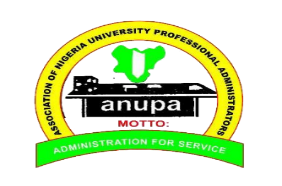 A.      	DAY ONE: Tuesday, 13th December, 2022       	12 Noon to 6:00 pm – Arrival/ Registration of ConfereesB.      	DAY TWO: Wednesday, 14th December, 2022	9:00 am to 11: 00 am – Opening Ceremony/ Keynote Address/ Opening Address/ Awards	11:00 am to 12:00 Noon – Tea Break 	12:00 Noon to 2:00 pm – Lecture ITopic: Deploying Dynamism, Change and Innovations as Administrative Secretaries in the University System.Resource Person:  Mrs. Ibimonia B. S. Harry, Director of Council Affairs, Rivers State University, Port Harcourt.	2:00 pm – 4:00 pm – Lecture IITopic: Re-Positioning Nigerian Higher Educational Institutions in the Face of Prevailing Socio-Economic and Political Situations: The Role of Professional Administrators.Resource Person: Mrs. Daba Constance Odimabo, FFCAL MNIM, former Registrar, Rivers State University, Nkpolu-Oroworukwo, Port Harcourt.	4:00 pm to 5:00 pm – DinnerC.     	 DAY THREE: Thursday, 15th December, 2022	9:00 am to 11: 00 am – Lecture III Topic: The Challenge of the Registry in Meeting Global Best Practices in University Administration.Resource Person: Dr. Ebi Gloria Eno-Ibanga, Registrar, Akwa Ibom State University, Ikot Akpaden.	11:00 am to 12:00 Noon – Tea Break (Optional)	12:00 Noon to 2:00 pm – Lecture IVTopic: Future University Administrators: The Imperative of Skills and CompetenceResource Person:  Dr. Omojola Awosusi, former Registrar, Ekiti State University, Ado-Ekiti2:00 pm to 4:00 pm – Lecture V Topic: Human Resource Management and Capacity Building in Higher Educational Institutions in Nigeria in the New Normal.Resource Person: Dr. Dorcas D. Otto, former Registrar, University of Port Harcourt4:00 pm to 5:00 pm - DinnerD. DAY FOUR: Friday, 16th December, 2022 Annual General Meeting/ Presentation and Consideration of Annual Accounts of the AssociationClosing Ceremony/ Collection of Certificates by ConfereesE. DAY FIVE – Saturday, 17th December, 2022 - Departure